Documento redatto su carta intestata del legale rappresentante dell’importatoreDOMANDA DI VALIDAZIONE IN DEROGA DI DPI / AUTOCERTIFICAZIONEAi sensi dell’art.15, comma 2, Decreto Legge del 17/03/2020 n. 18 convertito con modificazionidalla Legge del 24/04/2020 n. 27 e modificato dalla Legge del 17/07/2020 n. 77 Art. 66-bis“Disposizioni in materia di semplificazione dei procedimenti per l’importazione e la validazione di mascherine chirurgiche e dispositivi di protezione individuale”ISTANZA DI RICHIESTA DI VALIDAZIONE EDICHIARAZIONE SOSTITUTIVA DI CERTIFICAZIONE RESA AI SENSI DEL D.P.R. N.445 DEL 28.12.2000Il/La sottoscritto/a  	nato/a a 	( 	), il  	e residente a 	( 	) in Via/Piazza 		n.  		codice fiscale 	in qualità di legale rappresentante della SocietàRagione sociale  	con sede legale in  	(via, numero civico, CAP, Comune e Provincia)  	/CF 	intende mettere in commercio dispositivi di protezione individuale, ai sensi dell’art. 15 comma 3 del DL 17 marzo 2020, n. 18 come modificato dall’art. 66 bis della Legge n. 77 del 17 luglio 2020 di conversione del D.L. 34 del 19 maggio 2020A tal fine, consapevole che chiunque rilascia dichiarazioni mendaci è punito ai sensi del codice penale e delle leggi speciali in materia, ai sensi e per gli effetti dell'art. 76 D.P.R. n. 445/2000,DICHIARAai sensi degli articoli 38, 46 e 47 del D.P.R. 28/12/2000, n. 445di assumersi le responsabilità connesse alla importazione ed all’immissione in commercio di dispositivi di protezione individuale e della rispondenza dei prodotti ai requisiti di cui ai “Criteri semplificati di validazione in deroga alle norme vigenti per l’importazione e l’immissione in commercio dei DPI per la protezione dal rischio da COVID-19” previsti dal Documento elaborato dal Comitato tecnico ex art. 66 bis, comma 3, della L. 77/2020 e approvato in data  24/09/2020;In particolare l’importatore dichiarala rispondenza alle norme europee indicando nella tabella sottostante il/i    prodotto/prodotti che intende importare:Tab.1: Dispositivi di protezione individuale per la gestione dell’emergenza COVID-19che il dispositivo di protezione individuale è realizzato in un paese extraeuropeo secondo la normativa tecnica in uso in tale Paese e che la norma tecnica / standard di riferimento che è stata seguita nella produzione del dispositivo è la seguente: 	che tale norma ha contenuti tecnici equivalenti alla norma _ 	, selezionata nella Tab. 1 precedente.che i dispositivi sono stati conservati e stoccati in maniera adeguata e che gli imballaggi non mostrano segni visibili di deterioramento.Il richiedente allega alla presente richiesta tutti i documenti relativi al dispositivo, di seguito elencati, che ne consentano la validazione secondo quanto esplicitamente indicato dal Documento elaborato dal Comitato tecnico ex art. 66 bis, comma 3, della L. 77/2020 e approvato in data 24/09/2020 denominato “Criteri semplificati di validazione in deroga alle norme vigenti per l’importazione e l’immissione in commercio dei DPI per la protezione dal rischio da COVID- 19” che qui s’intende interamente richiamato, ed in particolare:la relazione descrittiva completa del DPI e dell'uso cui è destinato, corredata da:disegni e schemi di progettazione e fabbricazione dei DPI;descrizione della confezione minima di vendita;valutazione dei rischi da cui il DPI è destinato a proteggere;elenco dei requisiti essenziali di salute e sicurezza applicabili al DPI;riferimento alle norme che sono state applicate per la progettazione e fabbricazione del DPI.istruzioni d’uso e informazioni del fabbricanteil rapporto delle prove sperimentali (Rapporto di prova) effettuate per verificare la conformità del prodotto alle norme identificate come riferimento;le fotografie del dispositivo proposto, di qualità adeguata a permettere l’identificazioneunivoca e il confronto con le fotografie del prodotto riportate nel Rapporto di prova;eventuali certificati CE.Il sottoscritto dichiara, altresì, di essere informato, ai sensi e per gli effetti della normativa, che i dati personali raccolti saranno trattati, anche con strumenti informatici, nell'ambito del procedimento per il quale la presente dichiarazione viene resa.Allega alla presente domanda(dimensione massima degli allegati 10 Mb):fotocopia di documento di riconoscimento in corso di validità;relazione descrittiva completa del DPI e dell'uso cui è destinato (vd. punto 1);  istruzioni d’uso e informazioni del fabbricante;rapporto delle prove sperimentali (vd. punto 3); fotografie del dispositivo proposto (vd. punto 4);eventuali certificati CE (vd. punto 5). Luogo e data FIRMADomicilio fiscale nella regione FRIULI VENEZIA GIULIASI 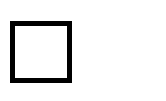 NO  Operazione di sbarco/importazione c/o siti Regione FRIULI V. GIULIASI  NOPROTEZIONEDISPOSITIVONORMASELEZIONEProtezione occhiOcchialiUNI EN 166:2004Protezione occhiOcchiali a maschera (DPI III cat)UNI EN 166:2004Protezione occhi e mucoseVisiera(DPI III cat)UNI EN 166:2004Protezione vie respiratorieSemimaschera filtrante (DPI III cat)UNI EN 149:2009Protezione vie respiratorieSemimaschera e quarti di mascheraUNI EN 140:2000Protezione vie respiratorieMaschere intereUNI EN 136:2000Protezione corpoIndumenti di protezione (camici, tute, calzari, cuffie) (DPI III cat)UNI EN 14126:2004 UNI EN13688:2013Protezione maniGuanti monouso (DPI III cat)UNI EN 21420:2020 UNI EN ISO 374-5:2017 UNI EN ISO 374-2:2020